Olivia BelliComposer and pianistOlivia Belli is a modern classical pianist and composer. Based in the Marche region of central Italy, Belli has reached a worldwide audience, being featured on radio stations such as BBC Radio 3, Classic FM, BBC 6 Music, KEXP and Radio France, and has received millions of streams across leading platforms. She has performed live in venues such as the Royal Albert Hall’s Elgar Room, TivoliVredenburg Utrecht, Sala Clamores in Madrid, and Silent green Kulturquartier in Berlin. Last season, Belli was commissioned by the BBC Proms to write a new work for organist Anna Lapwood. Entitled Limina Luminis, the work premiered to critical acclaim and was broadcast live on BBC Radio 3. Belli also released the EP Sonus Noctis, and gave live performances at Montréal International Jazz Festival and Ottawa’s Music and Beyond FestivalIn the 2023/24 season, Belli releases her next album, entitled Intermundia. Written for piano and string trio, Belli recorded with leading members of the Max Richter Ensemble Louisa Fuller, John Metcalfe, and Chris Worsey. She will also compose a new work for violinist Mari Samuelsen.Belli is exclusively signed with Sony Music’s XXIM Records. On her album Somnio Novo (2022), Belli explores the nocturnal world and the concept of dreams. Throughout this collection of works, Belli returns to the material of her previous album Sol Novo (2021), meaning “new sun, new day”. Sol Novo was presented on Scala Radio, Soho Radio and the ClassicFM, and was included in Apple Music’s Classical Live. Previous albums include River Path (2020), released on 1631 Recordings/Decca Records, and Where Night Never Comes (2018).In April 2020, Belli recorded and released the ecologically-inspired ensemble album Mater with her husband and musical collaborator, Enrico Belli. The project was conceived as a tribute to the 50th anniversary of Earth Day, and profits from the project were donated to the Global Wildfire Conservation charity.Belli was the first female composer to have been invited by Apple Music to curate its Piano Chill playlist and has been chosen as the cover of Spotify’s EQUAL: Classical playlist, which celebrates the great female composers who continue to transform the classical world. She is a Recording Academy member.A conservatory-trained pianist, having studied with pianists such as Lazar Berman and Jörg Demus, Belli initially toured Italy, Spain and the United States as a classical performer and released a series of acclaimed albums of music by leading contemporary composers including Philip Glass and Max Richter. 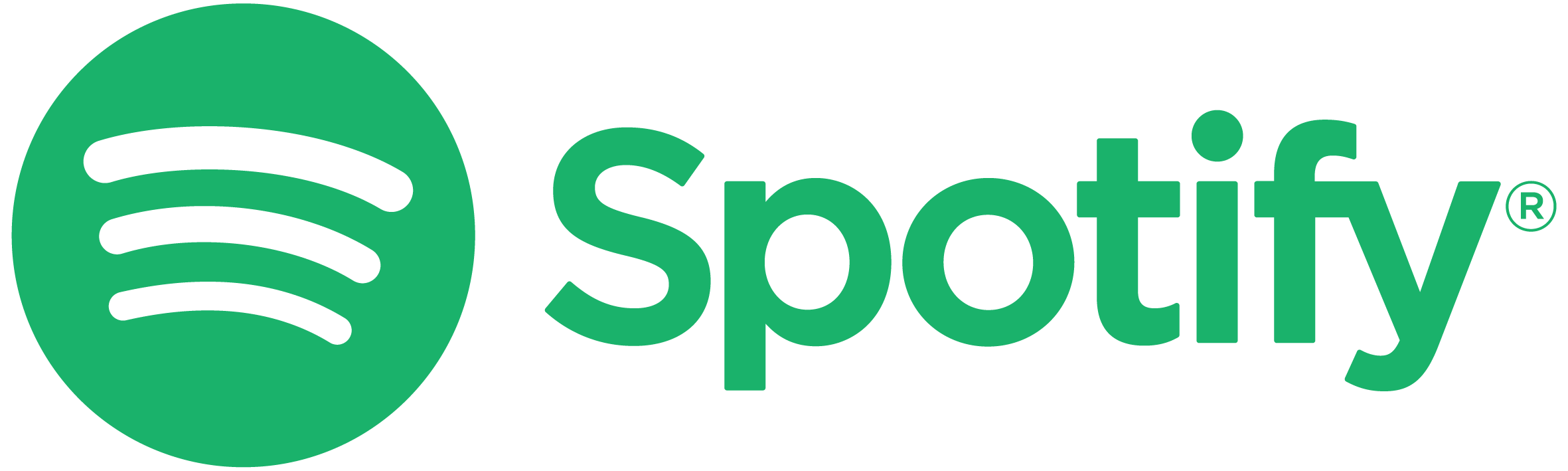 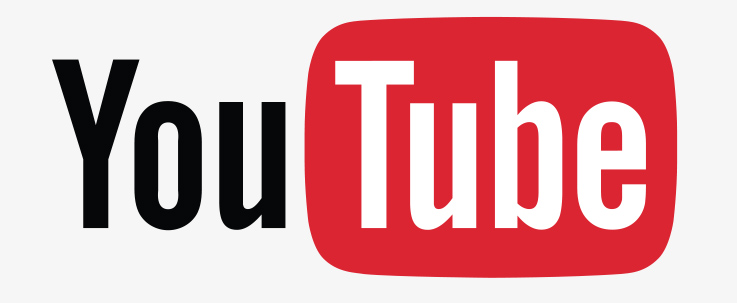 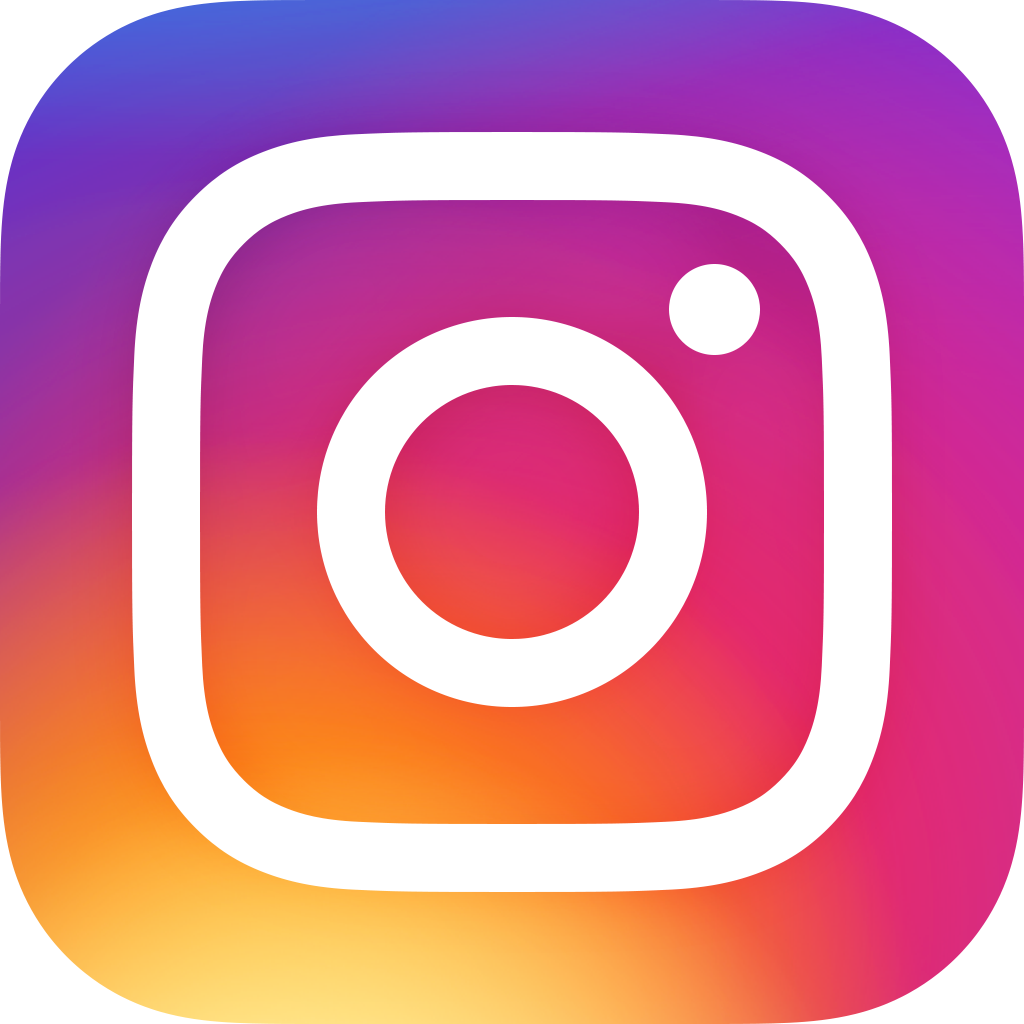 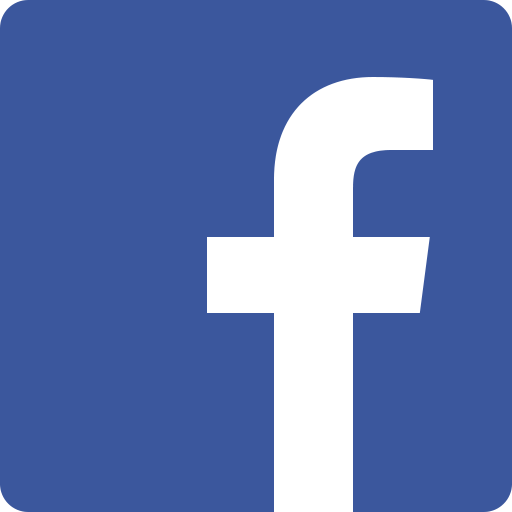 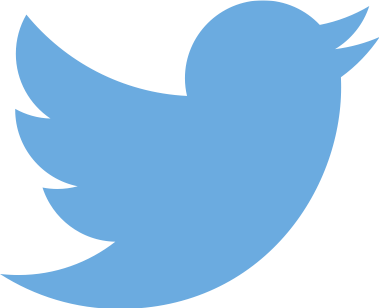 